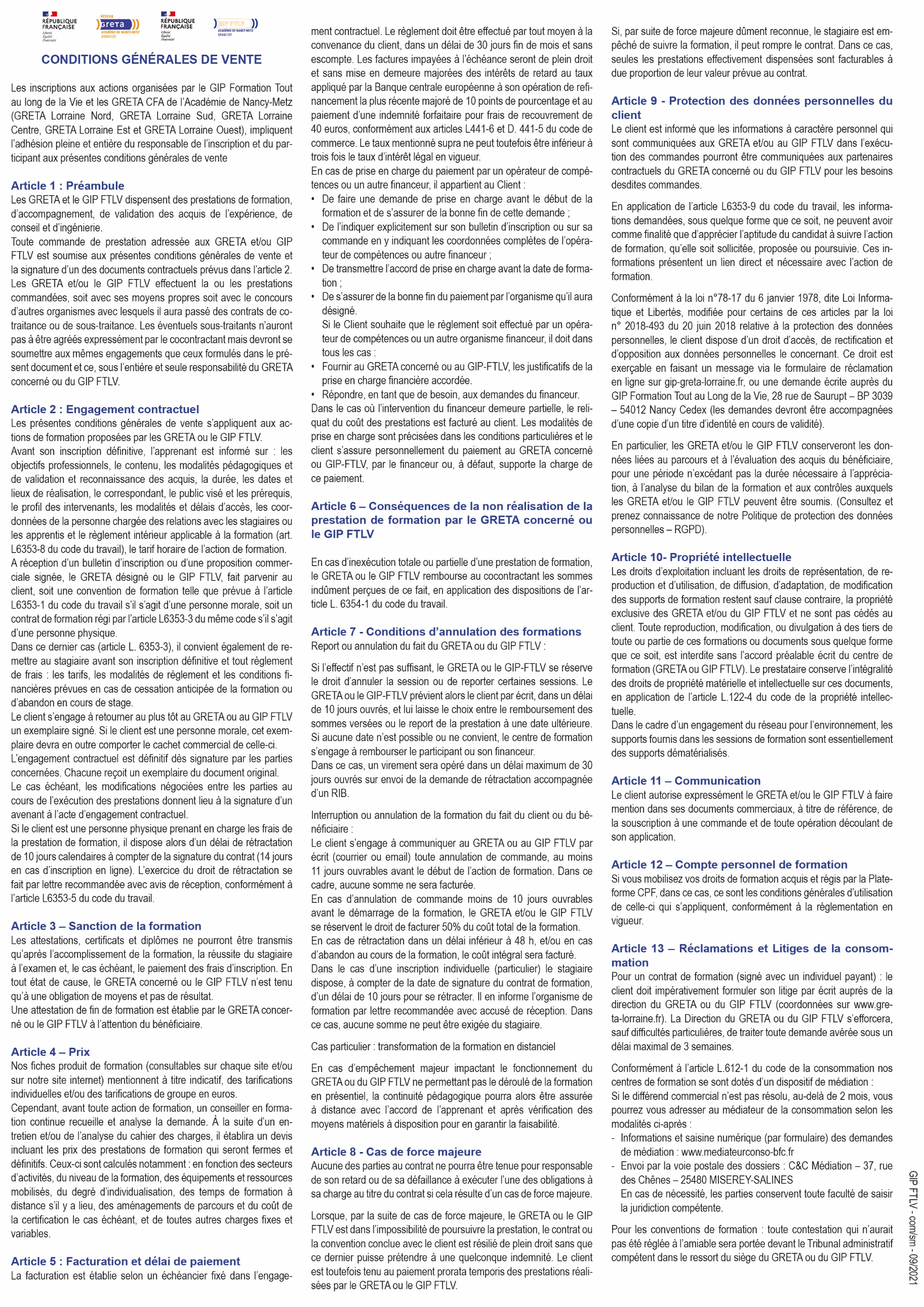 BREVET PROFESSIONNEL ARTS DU SERVICE ET COMMERCIALISATION EN RESTAURATIONBREVET PROFESSIONNEL ARTS DU SERVICE ET COMMERCIALISATION EN RESTAURATIONObjectifs professionnelsLe titulaire du Brevet Professionnel Arts du service et commercialisation est  « un professionnel hautement  qualifié »de l’accueil, des arts de la table, du service et de la commercialisation. Il est capable d’accompagner l’évolution de son activité et de posséder une vue prospective de son métier. Il exerce son activité dans le secteur de la restauration traditionnelle et gastronomique. Il maîtrise les techniques professionnelles des métiers de la salle et il est en mesure d’accueillir une clientèle et de commercialiser les mets et boissons en français et en langue étrangère. Il peut diriger un ou plusieurs commis de salle.ContenuCommercialisation et serviceConception et organisation de prestations de restaurationTechnologieSciences Appliquées à l’AlimentationLangue vivante étrangèreExpression française et ouverture sur le mondeGestion de l’activité de restaurationArts appliquésPré-requisEtre âgé de 16 ans à 29 ans révolusEtre titulaire d’un CAP Commercialisation et services en hôtel-café-restaurantValidation       -     Brevet professionnel ; Niveau 4Modalité de validation et reconnaissance des acquisBP Arts du service et commercialisation en restauration sous forme d’examen terminal                               Modalités pédagogiques (méthodes, moyens, rythme de l’alternance, suivi, …)Formation basée sur la pédagogie d’alternance avec des périodes de formation en centre complétées par des périodes de formation en entreprise dont les objectifs ont été définis en début de formation.Formations en présentiel sur les plateaux techniques de l’UFASuivi de l’apprenti à l’aide du livret d’apprentissage et des visites en entrepriseProfil des intervenantsFormateurs diplômés dans le domaine enseignéProfessionnels de la restaurationModalités et délai(s) d’accèsRechercher une entreprise d’accueil, ne pas hésiter à solliciter l’aide de l’UFAUne fois l’entreprise trouvée, signer un contrat d’apprentissageSe présenter à l’UFA, muni du contrat, afin d’obtenir un dossier d’inscription.	Public viséÊtre âgé de 16 ans à 29 ans révolus (signature possible dès 15 ans si sortie de 3ème) 	Personne en situation de handicapNos référents handicap sont à votre écoute pour l’analyse de vos besoins spécifiques et l’adaptation de votre formation	Durée de parcours      Durée en centre : 900 heures	Rythme de l’alternance
2 ans avec 13 semaines de cours par année
Contrat de 24 mois avec une période d’essai de 45 jours	Dates de formation      Démarrage : 01/09      Fin : 01/07	Lieu de formationUFA des métiers de l’hôtellerie Raymond Mondon                     4, boulevard de la Défense 57070 METZ 03.87.36.81.80accueil.cfa@hotmail.frhttps://lycee-hotelier-metz.fr/	Tarif horaireApprentissage :    Formation gratuite pour l’apprenti    Prise en charge par l’OPCO	Entrée-sortie permanente oui non